.SIDE, TOGETHER, SIDE, TOGETHER, TWIST RIGHT, LEFT, RIGHT, CENTERStyling: when doing counts 1-4 sway upper body to right then back to left with arms bent and hands with palms facing forwardSIDE, TOGETHER, SIDE, TOGETHER, TWIST LEFT, RIGHT, LEFT, CENTERStyling: when doing counts 1-4 sway upper body to right then back to left with arms bent and hands with palms facing forwardPOINT: FORWARD, BACK, SIDE, CROSS, STEP SIDE RIGHT, ¼ TURN LEFT, CROSS IN FRONT, STEP SIDE LEFTPOINT: FORWARD, BACK, SIDE, CROSS, STEP SIDE RIGHT, ¼ TURN LEFT, CROSS IN FRONT, STEP SIDE LEFTREPEATLost Love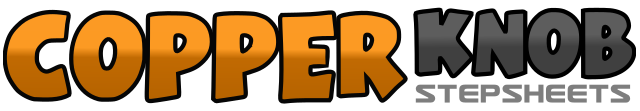 .......Count:32Wall:2Level:Beginner.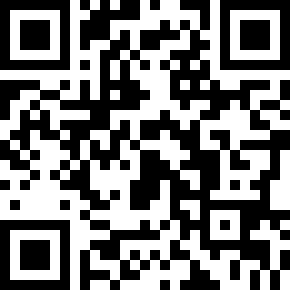 Choreographer:Henry Costa (USA)Henry Costa (USA)Henry Costa (USA)Henry Costa (USA)Henry Costa (USA).Music:The Tears of a Clown - Smokey Robinson & The MiraclesThe Tears of a Clown - Smokey Robinson & The MiraclesThe Tears of a Clown - Smokey Robinson & The MiraclesThe Tears of a Clown - Smokey Robinson & The MiraclesThe Tears of a Clown - Smokey Robinson & The Miracles........1-4Step side right, left next to right, step side right, left next to right5-8Twist on the balls of both feet: right, left, right, center (weight ends on right)1-4Step side left, right next to left, step side left, right next to left5-8Twist on the balls of both feet: left, right, left, center (weight ends on right)1-4Point forward right, point right back, point side right with right, cross point right across front of left5-8Step side right, ¼ turn left on left, cross right over in front of left, step side left1-4Point forward right, point right back, point side right with right, cross point right across front of left5-8Step side right, ¼ turn left on left, cross right over in front of left, step side left